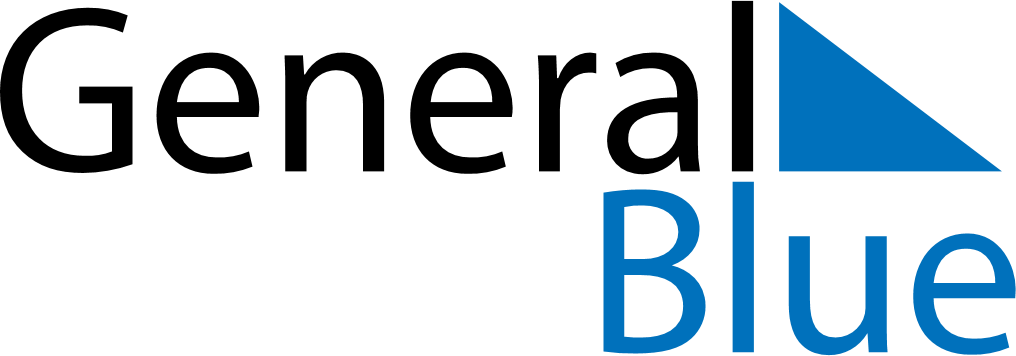 June 2019June 2019June 2019June 2019Aland IslandsAland IslandsAland IslandsSundayMondayTuesdayWednesdayThursdayFridayFridaySaturday123456778910111213141415Autonomy Day
PentecostMidsummer Day1617181920212122Midsummer EveMidsummer Eve232425262728282930